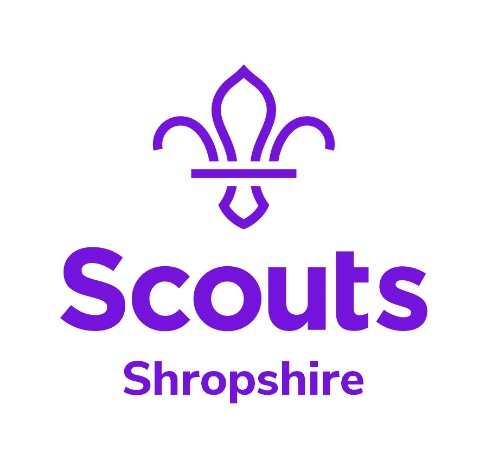 POR will always take precedence.Title: Unit Leader – Shropshire / Girlguiding Cymru Mixed Unit – 25th World Scout Jamboree Outline: 	To lead and manage a Jamboree Unit attending the 25th World Scout Jamboree. To uphold and enact the values of Scouting (care, co-operation, belief, respect and integrity) at all times.To promote and safeguard the welfare of young people by following the Yellow Card at all times. To be committed to and have an understanding of diversity and equality.Responsible for: 	Deputy Unit LeaderAssistant Unit Leaders (x2)Youth participantsResponsible to: 	County CommissionerMain Contacts:Internal: 		Unit Leadership teams of other Jamboree UnitsDeputy/Assistant County CommissionersCounty Media Development ManagerCounty Advisor (Jamborees)District CommissionersUK Contingent LeaderUK Contingent Management & Support TeamExternal:		GirlguidingGirlguiding Cyrmu Leadership Team			Parents/Carers of young people in Unit			Sponsors and supporters of the Jamboree Unit			Media contacts (in partnership with County Media DevelopmentTraining Obligations: 	Wood Badge, valid Nights Away PermitMinimum Membership: MemberCriminal Records Check Required: YesMember of County Leadership Team: YesEx-Officio Member of County Executive Committee: No – May be Co-OptedMain Tasks: •	To attend the World Scout Jamboree in South Korea and be responsible for the safety and operation and wellbeing of the Unit.•	To manage and mentor the development of the Unit leadership team.•	To engage with the UK Contingent team to support a youth shaped experience and ensure personal development goals for the Unit are met. Support the UK Contingent vision.•	To set and monitor budgets and manage the finances of the Unit within guidelines set by the County (with appropriate support). •	To have completed the Wood Badge or achieved a reasonable amount of development as agreed with the UK Contingent.•	To ensure that all members of the Unit (Leaders and Participants) develop new skills (both hard and soft) that will allow them to take back for the benefit of the local Scouting and their wider community. •	To be involved in the process of selecting youth participants for the Unit. •	To ensure that the enitre experience is Youth Shaped and that participants are involved in decision making at all levels.•	To be the main contact for the UK Contingent and to pass on information about the UK Contingent’s preparations. •	To attend UK Contingent events (training days, weekends, etc) and to work closely with UK Contingent Team members in order to ensure all relevant Unit preparations and administration meet deadlines. •	To work with, and possibly mentor, local members of the International Service Team to allow them to integrate into the Unit experience (this relationship can pay dividends if the Unit needs extra help or support during the Jamboree). •	To communicate all relevant information about the Jamboree to relevant parties (e.g. other Unit Leaders, young people and their parents/carers, County team, etc).•	To ensure a programme of activity, training and team building (including weekend camps and other Unit events) is developed for the Unit and leadership team to build a functioning and cohesive team in time for the Jamboree.•	To encourage fundraising by the young people in the Unit. •	To ensure the production of a visual identity (in accordance with UK Contingent guidelines) and “merchandise” for the Unit (if desired); i.e. t-shirts, badges, etc; in partnership with other Unit Leaders and young people. •	To ensure that a member of the team works with the Contingent Management Team Member (Communications) and the County Media Team to identify Unit stories and make full use of the publicity generated from the Jamboree. •	To ensure that a member of the team liaises with the County media Team to create appropriate communication tools (i.e. email lists, forums, blogs, websites, etc).•	Contribute to the review and feedback process as required. •	Undertake regular reviews with their County team to ensure the expected level of development is achieved by the Unit.•	To uphold and enact the values of Scouting (care, co-operation, belief, respect and integrity) at all times. •	Promote and safeguard the welfare of young people by following the Yellow Card at all times.•	To demonstrate commitment to and understanding of diversity and equality.•	Any other duties as may be reasonably requested by the County Commissioner (or nominee) and the Contingent Leadership Team.Role Description for Unit Leader 25th World Scout JamboreeRole Description for Unit Leader 25th World Scout JamboreeWritten by:Adam Williams; County Commissioner (Shropshire)Date:24th June 2021Approved by:Date:Review:On ReviewOn update of CMT supporting information